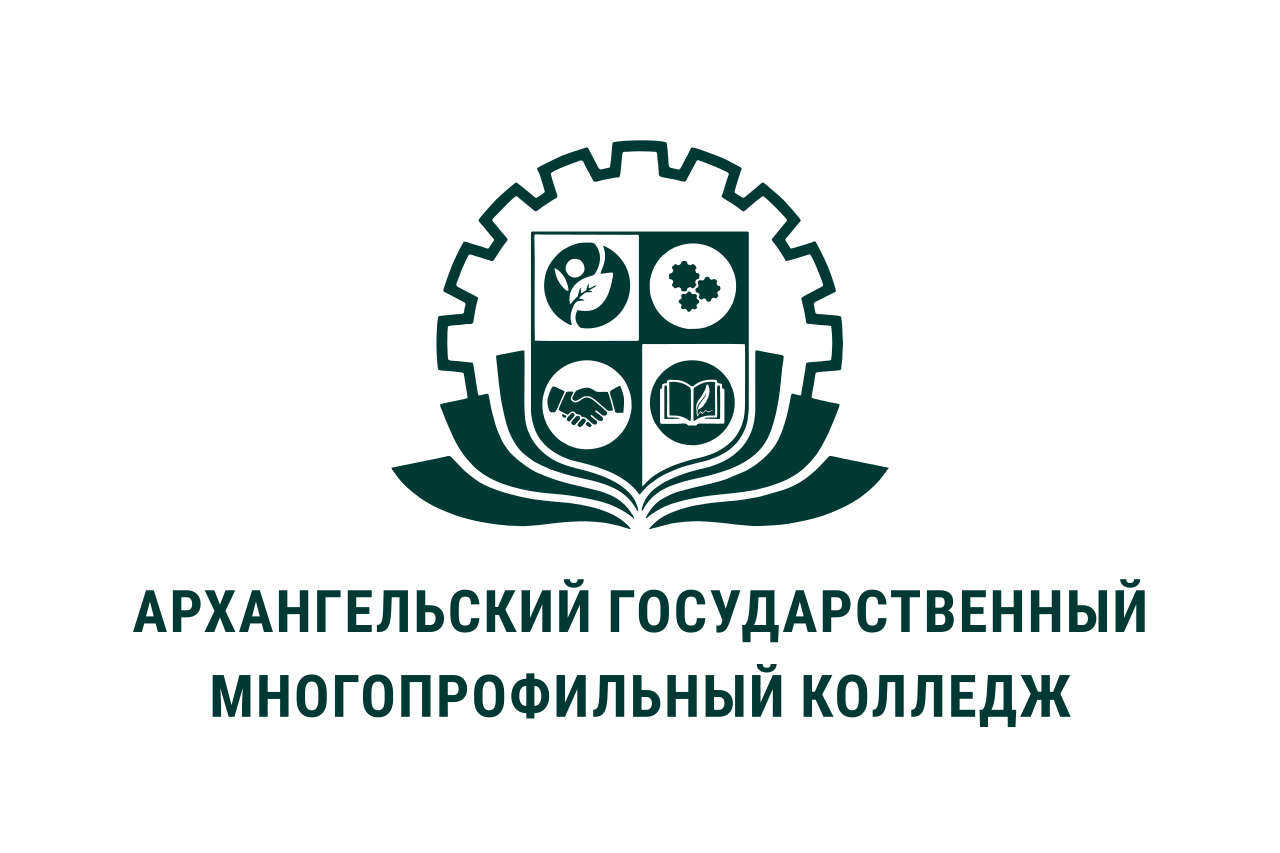 МИНИСТЕРСТВО ОБРАЗОВАНИЯ АРХАНГЕЛЬСКОЙ ОБЛАСТИгосударственное бюджетное профессиональное образовательное учреждение Архангельской области «Архангельский государственный многопрофильный колледж»ОП.04 ОСНОВЫ БУХГАЛТЕРСКОГО УЧЕТАРАЗДЕЛ 2. БУХГАЛТЕРСКИЙ БАЛАНСБухгалтерский баланс	Бухгалтерский баланс – это способ экономической группировки и  обобщения информации об имущества организации по его составу, размещению и источникам его формирования на определенную дату в денежном выражении.По способу отражения данных бухгалтерский баланс может быть:-	статическим (сальдовым) — составленным на определенную дату;-	динамическим (оборотным) — составленным по оборотам за определенный период.По отношению к моменту составления различают балансы:-	вступительный — на начало деятельности;-	текущий — составляемый на отчетную дату;-	ликвидационный — при ликвидации организации;-	санируемый — при оздоровлении организации, приближающейся к банкротству;-	разделительный — при разделении организации на несколько фирм;-	объединительный — при объединении организаций в одну.По объему данных по организациям, отражаемых в балансе, выделяют балансы:-	единичный — по одной организации;-	сводный — по сумме данных нескольких организаций;-	консолидированный — по нескольким взаимосвязанным организациям, внутренние обороты между которыми при составлении отчетности исключают.По назначению бухгалтерский баланс может быть:-	пробным (предварительным);-	окончательным;-	прогнозным;-	отчетным.В зависимости от характера исходных данных бывает баланс:-	инвентарный (составленный по результатам инвентаризации);-	книжный (составленный только по учетным данным);-	генеральный (составленный по учетным данным, учитывающим результаты проведенной инвентаризации).По способу отражения данных:-	брутто — с включением данных регулирующих статей (амортизация, резервы, наценка);-	нетто — с исключением данных регулирующих статей.Бухгалтерские балансы могут различаться в зависимости от организационно-правовой формы компании (балансы государственных, общественных, совместных, частных организаций) и от вида ее деятельности (основная, вспомогательная).По периодичности балансы делят на месячные, квартальные, годовые. Они могут иметь как полную, так и сокращенную форму.Таблица бухгалтерского баланса может быть 2 видов:•	горизонтального — когда валюта баланса определяется как сумма его активов, а сумма активов равна сумме капитала и обязательств;•	вертикального — когда валюта баланса равна величине чистых активов организации (т.е. величине капитала), а чистые активы, в свою очередь, равны активам предприятия за вычетом его обязательств.Используемая для официальной отчетности в РФ форма бухгалтерского баланса представляет собой таблицу, разделенную на две части: актив и пассив баланса. Левая сторона, в которой сгруппированы хозяйственные средства по составу и размещению, называется активом. Правая сторона, отражающая средства по источникам их образования и целевому назначению, называется пассивом. Итог актива баланса всегда равен итогу пассива баланса. Общий итог баланса называется его валютой. В бухгалтерском балансе активы и пассивы приводятся только в  стоимостных показателях.Каждый элемент (строка) актива и пассива баланса называется статьей баланса. Любая статья актива баланса позволяет получить следующую характеристику экономических ресурсов: в чем воплощена данная часть активов, где используются, их величина. Любая статья пассива баланса позволяет получить следующую характеристику источников образования экономических ресурсов: за счет какого источника данная часть активов создана, для какой цели предназначены, их величина.Все статьи актива и пассива баланса исходя из их экономической однородности сведены в определенные разделы баланса.Актив баланса содержит два раздела:- I.внеоборотные активы; - II.оборотные активы.Пассив баланса состоит из трех разделов: - III.капитал и резервы; - IV.долгосрочные обязательства; - V.краткосрочные обязательства.Разделы в активе баланса расположены по возрастанию ликвидности, а в пассиве – по степени закрепления источников.Состав разделов баланса и порядок группировки в них статей регламентируются нормативными актами.Таким образом, бухгалтерский баланс – это способ группировки активов хозяйства по видам и источникам их образования в стоимостном выражении по состоянию на определенную дату.В разделе I актива баланса «Внеоборотные активы» представлены все долгосрочные активы хозяйствующего субъекта: нематериальные активы, основные средства, долгосрочные финансовые вложения, капитальные вложения.Статьи группы «Нематериальные активы» оцениваются в балансе по остаточной стоимости. Остаточная стоимость данной группы активов определяется как разность между первоначальной (восстановительной) стоимостью и величиной начисленного износа.Также оцениваются статьи группы «Основные средства» за исключением статьи «Земельные участки». Износ по этому виду активов не начисляется. В балансе все основные средства и нематериальные активы представлены в одном разделе, независимо от сферы эксплуатации.По статьям группы «Финансовые вложения» отражаются вложения денежных средств и другого имущества в другие хозяйственные органы на срок более одного года; по статье «Капитальные вложения» – фактические затраты в незавершенном строительстве.В разделе II актива баланса «Оборотные активы» отражаются не текущие активы несколькими группами. В группе «Запасы» отдельными статьями представлены оборотные активы сферы производства. Сырье и материалы оцениваются в балансе по фактической заготовительной себестоимости. Затраты в незавершенном производстве могут быть оценены по нормативной себестоимости, по сумме прямых затрат или по фактической производственной себестоимости. В этом же разделе отражаются и предметы обращения: готовая продукция и товары отгруженные, расходы будущих периодов, которые должны оцениваться по фактической себестоимости. Вторую группу текущих активов представляют краткосрочные финансовые вложения в другие организации. Группа «Денежные средства» представлена статьями «Касса», «Расчетные счета», «Валютные счета», «Прочие денежные средства».В этом же разделе актива отражается и дебиторская задолженность как других организаций и лиц, так и работников данного хозяйствующего субъекта.Пассив баланса состоит из трех разделов. Раздел III баланса представлен собственным капиталом, а в разделах IV и V отражается привлеченный капитал.В разделе III баланса «Капитал и резервы» самостоятельными статьями отражены собственные источники образования имущества – уставный капитал, добавочный капитал, резервный капитал. В этом же разделе приведена нераспределенная прибыль предприятия прошлых лет и отчетного года. Самостоятельными статьями представлен непокрытый убыток.Статьи раздела IV баланса «Долгосрочные обязательства»характеризуют задолженность перед банками по кредитам и займам, полученным от других организаций на срок более одного года.Раздел V баланса «Краткосрочные обязательства» объединяет несколько групп краткосрочной задолженности: заемные средства, кредиторскую задолженность, резервы предстоящих расходов, доходы будущих периодов.По группе «Заемные средства» самостоятельными статьями отражается задолженность перед банками по краткосрочным ссудам и займам перед другими предприятиями. По статьям группы «Кредиторская задолженность» отражается задолженность поставщикам и подрядчикам за поступившие от них товарно-материальные ценности, дочерним и зависимым предприятиям, работникам организации, бюджету, социальным фондам.Типы балансовых изменений (Типы хозяйственных операций).Ежедневно в организациях совершается множество хозяйственных операций, которые влияют на величину хозяйственных средств и источников их образования. Поскольку баланс отражает состояние средств, то каждая операция вызывает его изменения. В зависимости от характера изменений статей баланса хозяйственные операции можно разделить на четыре типа:1) изменение статей актива баланса;2) изменение статей пассива баланса;3) изменение статей актива и пассива баланса в сторону увеличения;4) изменение статей актива и пассива баланса в сторону уменьшенияВозникающие в процессе деятельности организации хозяйственные операции не нарушают равенства итогов актива и пассива баланса, а сумма статей и валюта баланса могут меняться. Типы хозяйственных операций:1. Первый тип вызывает изменения только в активе баланса: одна его статья увеличивается, другая статья уменьшается на сумму хозяйственной операции. Результат хозяйственных операций такого типа состоит в изменении размещения хозяйственных средств. Валюта баланса не меняется.Первый тип балансовых изменений можно записать уравнением:А + Х - Х = Пгде А — актив; П — пассив;Х — изменение средств под влиянием хозяйственных операций.К этому типу можно отнести - операции по поступлению денежных средств на расчетный счет из кассы организации или от дебиторов, - выдаче денег из кассы подотчетным лицам, - возврату неизрасходованных сумм подотчетным лицом в кассу, - отпуску материалов со склада в производство, - поступлению из производства готовой продукции на склад и др.2. Второй тип — операции по изменению состава и структуры источников хозяйственных средств. Они затрагивают только пассив баланса:одна его статья увеличивается, другая уменьшается. Валюта баланса не меняется.Второй тип балансовых изменений можно записать уравнением:А = П + Х - ХК этому типу относятся - операции по погашению задолженности поставщику за счет полученного кредита в банке, - удержанию налогов на доходы из заработной платы рабочих и служащих, - использованию прибыли на создание фондов специального назначения и др.3. Третий тип (операции двойного увеличения) вызывает увеличение одновременно и в активе, и в пассиве баланса.  В результате валюта баланса увеличивается на сумму хозяйственной ОперацииЭтот тип балансовых изменений отражается уравнением:А + Х = П + ХК этому типу можно отнести - хозяйственные операции, связанные с поступлением основных средств, -  начислением заработной платы рабочим и служащим за изготовление продукции, - поступлением материалов от поставщиков и др.4. Четвертый тип хозяйственных операций (операции двойного уменьшения) отражает изменения, происходящие в результате операций: актив и пассив одновременно уменьшаются на одну и ту же сумму, что влечет за собой уменьшение валюты баланса на эту же сумму.Этот тип балансовых изменений можно отразить уравнением:А - Х = П -ХНапример: С расчетного счета перечислена в банк задолженность по краткосрочному кредит.Список источников:Воронченко, Т. В.  Основы бухгалтерского учета: учебник и практикум для среднего профессионального образования / Т. В. Воронченко. — 4-е изд., перераб. и доп. — Москва : Издательство Юрайт, 2023. — 289 с. — (Профессиональное образование). — ISBN 978-5-534-15832-8. — Текст: электронный // Образовательная платформа Юрайт [сайт]. — URL: https://urait.ru/bcode/509846.